JINFECTIEHet nieuwe jaar is begonnen en dus staan er ook een heleboel nieuwe activiteiten op de agenda! Hopelijk zijn jullie even chaud als wij voor een top programmaboekje met veel plezier jipieeeeZondag 6 januari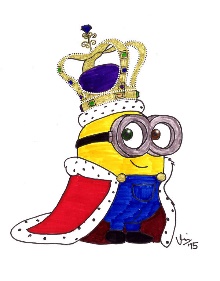 Jaarlijkse traditie zijn er om verder te zetten en dat gaan jullie ook dit jaar doen! Doe jullie mooiste kleren aan en smeer de stembanden alvast want het is tijd voor  Drie koningeeeeeeeeeun 😊 Vergadering van 14u tot 17uVrijdag 11 januariRa ra ra wat we gaan doen: Het is op een koude plek, waar je al makkelijk glijdt. Het bevindt zich net naast Leuven en op vrijdag avond is het daar een dikke Discotheque!!! WE GAAN DISCOSCHAATSEN WOEHOEEEEEW (Details volgen nog)Zondag 20 januariHet einde van jullie leiding hun examens, is in zicht maar de laatste loodjes wegen het zwaarst. Daarom doen we deze week geen vergadering, want we kunnen alle tijd gebruiken om achter onze boeken te zitten 😉 Zaterdag 26 januari 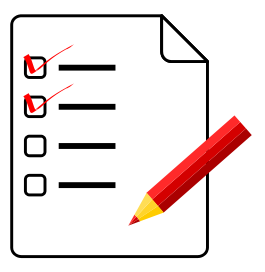 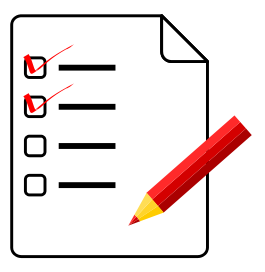 Hoe hoog is de Eiffeltoren? Hoeveel treden heeft de Vlooienberg? Welke schoenmaat heeft Dylan? Open jullie encyclopedieën en Wikipedia al maar want het is quiztijd! Vergadering begint om 19u xxVrijdag 1 februariAls alles goed gaat doen wij dit weekend een ferm boiteke! Als dat niet het geval is dan zien we elkaar dit weekend helaas niet….Zondag 10 februari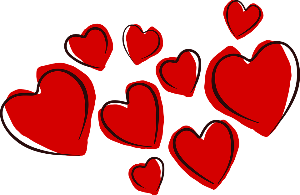 Het is niet omdat jullie leiding suckt in de liefde dat we jullie daarom geen liefde en geluk gunnen he 😉 Jullie spelen vandaag het grote valentijnsspel van 14u tot 17uZondag 17 februariVandaag begint de leukste week van het jaar en dat starten we met een knaller!!!! Nee niet met vuurwerk of een feestje, wel met leiding geven! YEEEEEEEEEEEEEEEEEY17 feb - 24 febWij doen deze week een leefweek. Samen wonen, koken, studeren, plezier maken en zoveel meer! Pak jullie zakken dus maar want jullie verhuizen een week naar de scoutslokalen. Dikke zoenen van jullie twee kapoenen!		BV 				&			WC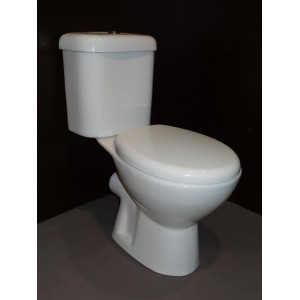 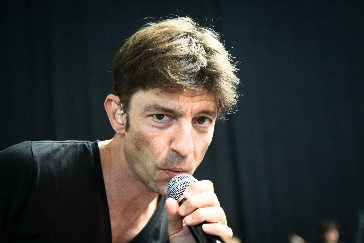 